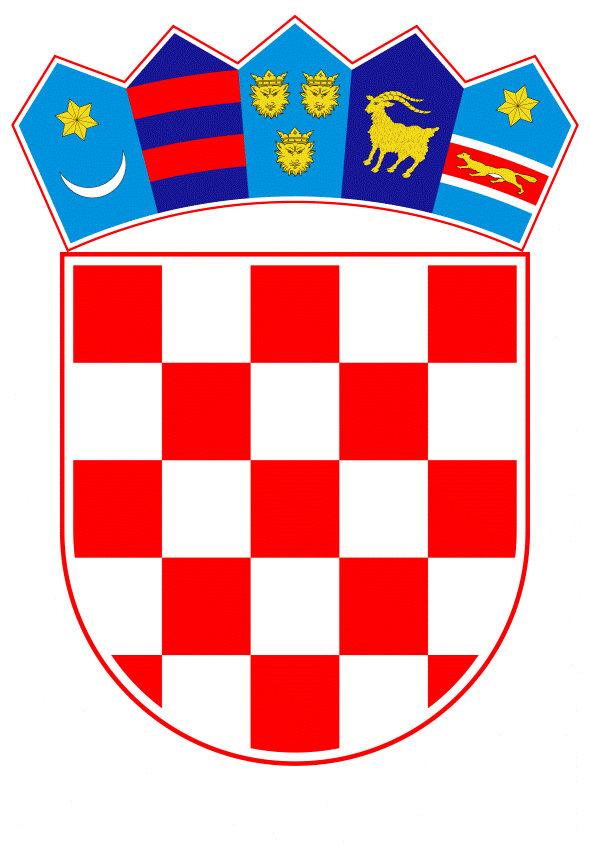 VLADA REPUBLIKE HRVATSKEZagreb, 15. prosinca 2021._________________________________________________________________________________________________________________________________________________________________________________________________________________________Banski dvori | Trg Sv. Marka 2  | 10000 Zagreb | tel. 01 4569 222 | vlada.gov.hrPrijedlog Na temelju članka 31. stavka 3. Zakona o Vladi Republike Hrvatske („Narodne novine“, br. 150/11., 119/14., 93/16. i 116/18.), Vlada Republike Hrvatske je na sjednici održanoj _____________ 2021. donijelaZ A K LJ U Č A K1.	Prihvaća se Drugo periodično izvješće o primjeni Međunarodnog pakta o gospodarskim, socijalnim i kulturnim pravima za razdoblje do 2020., u tekstu koji je dostavilo Ministarstvo rada, mirovinskoga sustava, obitelji i socijalne politike aktom, KLASA: 080-01/16-01/67, URBROJ: 524-03-02-02/3-21-103, od 29. studenoga 2021. 2.	Zadužuje se Ministarstvo rada, mirovinskoga sustava, obitelji i socijalne politike da, putem Ministarstva vanjskih i europskih poslova, dostavi Odboru za gospodarska, socijalna i kulturna prava Ujedinjenih naroda Izvješće iz točke 1. ovoga Zaključka, u prijevodu na engleski jezik.3.	Zadužuje se Ministarstvo rada, mirovinskoga sustava, obitelji i socijalne politike da o ovom Zaključku izvijesti nadležna tijela, nositelje izrade Izvješća iz točke 1. ovoga Zaključka.PREDSJEDNIKmr. sc. Andrej PlenkovićOBRAZLOŽENJETemeljem odredbe članka 16. i 17. Međunarodnog pakta o gospodarskim, socijalnim i kulturnim pravima koji je na snazi u Republici Hrvatskoj temeljem notifikacije o sukcesiji („Narodne novine“ – Međunarodni ugovori, broj 12/93) propisana je obveza podnošenja izvješća o mjerama i politikama koje se poduzimaju u svrhu primjene odredbi Međunarodnog pakta o gospodarskim, socijalnim i kulturnim pravima usvojenog 16. prosinca 1966. (Službeni list SFRJ, br. 7/1971).Republika Hrvatska podnijela je Inicijalno izvješće o ovom međunarodnom instrumentu 2000. godine.Sukladno navedenome, Republika Hrvatska obvezna je podnijeti Drugo periodično izvješće za razdoblje do 2020. Navedeno Izvješće odnosi se na primjenu odredaba Međunarodnog pakta o gospodarskim, socijalnim i kulturnim pravima: pravo na samoodređenje, zabranu bilo kojeg oblika diskriminacije u ostvarenju zajamčenih prava iz ovog Pakta, rodnu ravnopravnost u uživanju prava iz Pakta, pravo na rad, pravo na uživanje pravednih i povoljnih radnih uvjeta, pravo na slobodu sindikalnog udruživanja, pravo na socijalnu sigurnost (uključujući socijalno osiguranje), pravo na osnivanje obitelji, uključujući osobitu zaštitu majki, djece i mladih, pravo na primjeren životni standard, uključujući minimalan dohodak, pravo na primjerenu hranu, stanovanje i pristup vodi te pravo na kontinuirano poboljšanje životnih uvjeta, pravo na zdravlje, pravo na obrazovanje, pravo sudjelovanja u kulturnom životu i pravo na uživanje u koristima znanstvenog napretka. S obzirom na to da su zaključni komentari i preporuke Odbora za gospodarska, socijalna i kulturna prava iz 2001., Republika Hrvatska je u međuvremenu podnošenjem izvješća prema drugim međunarodnim instrumentima UN-a odgovorila na većinu navedenih primjedbi te se stoga u tekstu Drugog periodičnog izvješća upućuje na druga izvješća koja su u međuvremenu podnesena UN-u.Slijedom navedenoga, predlaže se Vladi Republike Hrvatske prihvaćanje Drugog periodičnog izvješća o primjeni Međunarodnog pakta o gospodarskim, socijalnim i kulturnim pravima za razdoblje do 2020., koje je izradilo Ministarstvo rada, mirovinskoga sustava, obitelji i socijalne politike nadležno za međuresornu koordinaciju.Predlagatelj:Ministarstvo rada, mirovinskoga sustava, obitelji i socijalne politikePredmet:Prijedlog zaključka o prihvaćanju Drugog periodičnog izvješća o primjeni Međunarodnog pakta o gospodarskim, socijalnim i kulturnim pravima za razdoblje do 2020. KLASA:URBROJ:Zagreb,